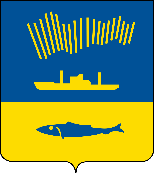 АДМИНИСТРАЦИЯ ГОРОДА МУРМАНСКАП О С Т А Н О В Л Е Н И Е                                                                                                               №     В соответствии с Жилищным кодексом Российской Федерации, Федеральным законом от  № 131-ФЗ «Об общих принципах организации местного самоуправления в Российской Федерации», распоряжением Правительства Российской Федерации от  № 80-р «Стратегия развития жилищно-коммунального хозяйства в Российской Федерации на период до 2020 года», Уставом муниципального образования город Мурманск, в целях повышения эффективности работы по предупреждению и ликвидации задолженности граждан и юридических лиц по внесению платы за жилое помещение и коммунальные услуги, обеспечения бесперебойного функционирования организаций жилищно-коммунального хозяйства, в связи с кадровыми изменениями п о с т а н о в л я ю: 1. Внести в постановление администрации города Мурманска от 22.09.2016 № 2837 «О работе с задолженностью граждан и юридических лиц по внесению платы за жилое помещение и коммунальные услуги» следующие изменения:1.1. В пункте 2 постановления слова «(Грачиков А.Н.)» заменить словами «(Раев А.В.)»;1.2. В пункте 3 постановления слова «Комитету по жилищной политике администрации города Мурманска (Червинко А.Ю.)» заменить словами «Комитету имущественных отношений города Мурманска (Стародуб А.А.)»1.3. Пункт 4 постановления изложить в следующей редакции:«Управлению финансов администрации города Мурманска                 (Умушкина О.В.) обеспечить финансирование затрат, связанных с содержанием пустующих муниципальных жилых помещений, в рамках реализации комитетом имущественных отношений города Мурманска муниципальной программы города Мурманска «Управление имуществом и жилищная политика» на 2018 - 2024 годы в объеме, установленном решением Совета депутатов города Мурманска о бюджете муниципального образования город Мурманск на соответствующий финансовый год»;1.4. В пункте 5 постановления слова «(Синякаев Р.Р.)» заменить словами «(Стародуб А.А.)».2. Отделу информационно-технического обеспечения и защиты информации администрации города Мурманска (Кузьмин А.Н.) разместить настоящее постановление на официальном сайте администрации города Мурманска в сети Интернет.3. Редакции газеты «Вечерний Мурманск» (Хабаров В.А.) опубликовать настоящее постановление.4. Настоящее постановление вступает в силу со дня официального опубликования.5. Контроль за выполнением настоящего постановления возложить на заместителя главы администрации города Мурманска Доцник В.А.Глава администрации города Мурманска               			                                            А.И. Сысоев